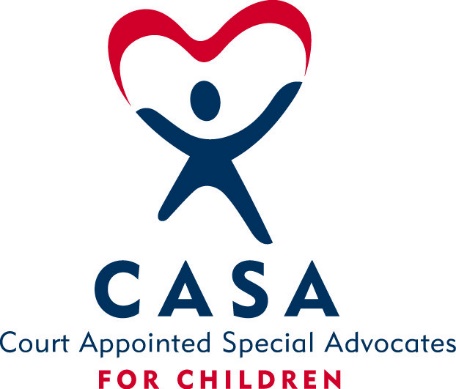 Homestudy AssessmentDate Homestudy Completed: ____________________________________________________Petitioner’s Full legal name: _____________________________________________________DOB:	__________________________________    SSN:_______________________________	Address: _____________________________________________________________________Home Phone Number:_____________________    Cell Phone Number: _________________Co-Petitioner’s full legal name:___________________________________________________DOB:	__________________________________    SSN:_______________________________	Address: _____________________________________________________________________Home Phone Number:_____________________    Cell Phone Number: _________________1. Please list everyone living in the house (child/ren & adult(s)) that is/are over 18.2. Is this Home assessment Court Ordered? _____Yes    _____No3. Is/Are the petitioner(s) represented by legal counsel in the case? _____Yes    _____NoIf yes, name of legal counsel:_____________________ Phone Number: _________________4. List 5 personal References that can be reached by telephone that will answer a few questions about the Petitioner(s):5. Why is the petitioner(s) seeking custody? __________________________________________________________________________________________________________________________________________________________________________________________________________________________________________6. Why do(es) the petitioner(s) feel that they would be a suitable custodian/guardian? __________________________________________________________________________________________________________________________________________________________________________________________________________________________________________CPS INVESTIGATION & POLICE CHECK:7. Does the petitioner(s) or anyone in the household have any involvement, or have any history with the Department of Children Services (DCS), Child Protective Services (CPS), or Juvenile Court? If yes, explain in detail: ______________________________________________________________________________________________________________________________________________________________________________________________________________________________________________________________________________________________________________________________________________________________________________________________________8. Has the petitioner(s) or anyone in the household had any children removed from their custody/home by Child Protective Services or the Court? (Include date mm/yyyy) ________ If yes, explain: __________________________________________________________________________________________________________________________________________________________________________________________________________________________________________9. How many biological children has the petitioner(s) had? ________ Do any of their children live outside the home?________ If yes, explain: __________________________________________________________________________________________________________________________________________________________________________________________________________________________________________10. Do(es) the child(ren) that is/are being petitioned for currently live in the home? _______ If yes, for how long?(Start Date - End Date & No. of Years ) __________________________ If no, where is the child currently residing? ______________________________________________________________________________11. Has the petitioner(s) or anyone living in the home ever been charges with a felony or misdemeanor offense? ____________ If yes, explain: ________________________________________________________________________________________________________________________________________________________________________________________________________________________________________________________________________________________________________________________12. Has the petitioner or anyone residing in the household ever been a perpetrator or victim of domestic violence? __________ If yes, explain: __________________________________________________________________________________________________________________________________________________________________________________________________________________________________________HOUSEHOLD COMPISITION:13. List current address and other places that the petitioner(s) has resided in the past 3 years:________________________________________________________________________________________________________________________________________________________________________________________________________________________________________________________________________________________________________________________________________________________________________________________________14. Type of Residence (Please circle the one that applies):  Apartment	   Duplex	House	     Mobile Home		Housing Development      		Hotel        	Motel     15. Does the petitioner(s) own or rent at the current residence? ________________________16. Give a general description of the neighborhood (location, atmosphere, surrounding): ____________________________________________________________________________________________________________________________________________________________17. Are there adequate, safe play areas outside? ________ Explain:___________________ ____________________________________________________________________________________________________________________________________________________________18. Is the yard fenced in? _______ Explain:_________________________________________ ______________________________________________________________________________19. Place of residence layout: # of Bedrooms________  # of Bathrooms__________20. List the current sleeping arrangements of all the occupants in the palce of residence. Where would the child(ren) that are being petitioned for sleep, if they are not presently in the home?  ____________________________________________________________________ __________________________________________________________________________________________________________________________________________________________________________________________________________________________________________21. Does anyone share a bedroom? ______ If so, whom? Include ages, and genders.  ______ ____________________________________________________________________________________________________________________________________________________________22. How many beds are in each shared room? Include bed size also. ____________________ ______________________________________________________________________________23. What other rooms are there in the home? ______________________________________ ____________________________________________________________________________________________________________________________________________________________24. Are there any rooms that provide privacy for adults? ________ Where? _____________25. Is the home adequately furnished? ________ Explain:_____________________________ ____________________________________________________________________________________________________________________________________________________________26. Is there an adequate amount of food in the home? ________ Explain: _______________ ______________________________________________________________________________27. Are essential items present? _________ Explain: _________________________________ ______________________________________________________________________________28. Are the kitchen and eating area clean? _________________________________________ Is the food stored or disposed of properly? _________________________________________ Is there any unusual odor?_______________________________________________________ Explain:______________________________________________________________________29. Do the child(ren) have adequate and appropriate clothing? (Seasonally and Size Appropriate?) _________________________________________________________________ ______________________________________________________________________________30. Is the bathroom clean? ______ Does it have soap, toothpaste, toilet paper, and other hygienic items? ________ Explain:________________________________________________ ______________________________________________________________________________31. Does the child(ren) have their own toothbrush(es)? _______________________________32. Are their recreational activities present? (Games, toys, electronics, etc.)______________ ______________________________________________________________________________33. Does the home appear to be child proofed? (safety locks on cabinets, safety plugs in outlets, baby gates, etc.) ___________ Explain:______________________________________ ______________________________________________________________________________34. Are their reasonable security measures? (locks on doors, windows, guns locked away, etc.)________________________________________________________________________________________________________________________________________________________35. Are any alcoholic beverages, cleaning agents, guns, or other hazardous materials kept out of reach of children?_________ Explain:________________________________________ ______________________________________________________________________________36. Is there a telephone in the home/are Emergency numbers posted/accessible?__________ Explain:______________________________________________________________________37. Is the house sanitary? _______ Is there adequate provision for garbage? __________ Explain: ______________________________________________________________________38. Give a general impression of the home (clean, disheveled, etc.) __________________________________________________________________________________________________________________________________________________________________________________________________________________________________________CHILDREN’S INFORMATION39. Complete the table below regarding the child(ren)’s scholastic information if child is placed in the petitioner(s) home: 40. If the child(ren) is not currently living with the petitioner, what type of contact do they presently have with the child(ren)? Please Circle: Face-to-face  	     Telephone	         Mail	     None	 OtherIf none or other, please explain: __________________________________________________ ______________________________________________________________________________41. Will the current caretaker or biological parents have visitation with the child(ren) if the petitioner is granted custody?_______________ If no, please explain:___________________ ______________________________________________________________________________42. What is the overall mental/physical health status of the child(ren)? _________________ __________________________________________________________________________________________________________________________________________________________________________________________________________________________________________43. Who would be responsible for the child(ren) if the petitioner is away or sick? List at least two people:PETITIONER’S BACKGROUND INFORMATION 44. What is petitioner’s current status?   Single   Married   Divorced   Live-in   Widow(er) 45. How many times has the petitioner been married? _______________________________46. Does the petitioner have a spouse/girl(boy)friend who will spending time with the children for a petition to be filed? ________________________________________________47. Describe the quality of the petitioner’s relationship with their spouse/girl(boy)friend. ________________________________________________________________________________________________________________________________________________________________________________________________________________________________________________________________________________________________________________________48. Circle the best answer that best describes the relationship the petitioner, their spouse/girl(boy)friend and the child(ren):  Excellent     Very Good        Good        Stressful Please explain: ________________________________________________________________ ______________________________________________________________________________49. How is/are the child(ren) disciplined? What is the custodian’s method of discipline? __________________________________________________________________________________________________________________________________________________________________________________________________________________________________________50. Is the use of alcohol, prescription drugs, or illegal drugs causing the petitioner any problems with law enforcement or family relationships? ___________ If yes, please explain: ____________________________________________________________________________________________________________________________________________________________51. Does the petitioner have current or past issues with Alcohol Abuse, Prescription Drug Abuse, or Illegal Drug Use? _____ If yes, please explain: _____________________________ ____________________________________________________________________________________________________________________________________________________________52. Has the petitioner ever received any Alcohol and/or Drug Treatment? _______ If yes, please list the date(s) and place of attendance:______________________________________ ______________________________________________________________________________53. Has the petitioner ever been treated at: a mental health facility, in private counseling, or in any other agency that provides mental health services? _______ If yes, please name the facility and the therapist or counselour: ________________________________________ ______________________________________________________________________________HEALTH & MEDICAL54. Does the petitioner have any medical/mental/health disabilities? ____________________ Please explain: ________________________________________________________________ ______________________________________________________________________________55. List all medications that the petitioner is currently prescribed or is using:EMPLOYMENT & FINANCIAL INFORMATION:56. List below the employer and employment history for BOTH petitioner and co-petitioner for the past three years. PETITIONERCO-PETITIONER 57. What is the estimated monthly household income: _______________________________58. What are the estimated monthly household expenses: _____________________________59. List any additional monthly income (Child support, food stamps, AFDC, SSI/SSA): ____________________________________________________________________________________________________________________________________________________________ADDITIONAL INFORMATION60. State any additional information that may be relevant to this Home Study: __________________________________________________________________________________________________________________________________________________________________________________________________________________________________________________________________________________________________________________________________________________________________________________________________________________________________________________________________________________________________________________________________________________________________________________________________________________________________________________________________________________________________________________________________________________________________________________________________________________________________________________________________________________________________________________________________________________________________________________________________________________________________________________________________________________________________________________________________________________________________________________________________________________Legal NameDOBRelationship to ChildSSNNamePhone numberRelationship to Petitioner12345Child’s NameGradeSchool NameCircle OneRegularSpecial EducationRegularSpecial EducationRegularSpecial EducationRegularSpecial EducationNameRelationship to PetitionerTelephone NumbersName of Medication Reason for Taking Medication EmployerPositionSalary Dates of EmploymentEmployerPositionSalaryDates of Employment